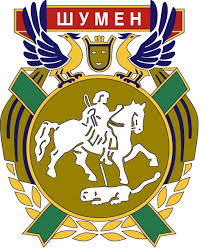 Община ШуменMunicipality ShumenЗ А Я В Л Е Н И Еза издаване на Предписание за насочване на битовите и строителните  отпадъци     От ………………………………………………………………………………………………………….., ЕГН/ЛНЧ  ...……………………, адрес:..………………………………………………………………………………………………………..,тел: ..…………………….,факс:…………………………...,електронна поща:…………………………...,представител на фирма ……………………………………………..……………………..…..…………...., ЕИК …………………………………. УВАЖАЕМИ ГОСПОДИН КМЕТ,Моля да ми бъде извършена следната услуга: Издаване на удостоверение за транспортиране и третиране на строителни отпадъци/ земни маси върху общински терени с цел: оползотворяване/ депониране друго.......................................................... Адрес на обекта, от който ще бъдат извозвани строителните отпадъци / земните маси ..................................................................................................................................................................Дейност, от която са образувани:.........................................................................................................Количество на: битовите,  строителните отпадъци.................. тона; земните маси ............. м3      Дата на одобряване на ПУСО (когато се изисква)..........................................................................  Период на извозване...........................................................................................................................  Номер(а) на автомобил(и), с който ще се извършва транспортирането   .......................................Прилагам следните документи:Документ за самоличност и/или нотариално заверено пълномощно /*Необходими само за легитимиране на заявителя или упълномощеното от него лице при подаване на заявлението/;Номер на Регистрационен документ за транспортиране на отпадъци (за юридически лица)………………………………………………………………………………………………….;Договор за приемане/предаване на отпадъци (за юридически лица); Одобрен проект за рекултивация/подравняване;Документ за платена такса за административната услуга.Дължима такса и срок на изпълнение:	6 /шест/ лева за удостоверение;3,50 лв./тон СО;Не се заплаща за земни маси.Срок на изпълнение - 5 дни.*Заплащайки дължимата такса, лицето получава талони за предадени количества СО и ЗМ от обект и предписание за движение на автомобилите, извозващи битови отпадъци, СО и ЗМ от обект. В случай, че количествата СО се окажат по-големи от количествата, за които е заплатена таксата, отговорното лице е длъжно да заплати дължимата такса за допълнителните количества. Вие може да заплатите услугата:На гише „Каса” в Център за информация и услуги;По банкова сметка на община Шумен за плащане на административни услуги, извършвани от  Отдел „Инвестиции и екология“:BIC: RZBBBGSFIBAN: BG 09 RZBB 9155 8400 106 305БАНКА: ОБЕДИНЕНА БЪЛГАРСКА БАНКА АД, клон ШуменС платежна карта чрез терминално устройство ПОС в Център за информация и услуги.            Кодът за вида плащане е: 44 80 90*Задължително трябва да посочите кода за вида плащане, за което се отнася платежното нареждане.Моля, изберете начин, по който да Ви бъде предоставен издаденият индивидуален административен акт:Заявявам желанието си издаденият индивидуален административен акт да бъде получен:Чрез лицензиран пощенски оператор на адрес:............................................................................, като декларирам, че пощенските разходи са за моя сметка, платими при получаването му за вътрешни пощенски пратки, и съм съгласен документите да бъдат пренасяни за служебни цели. Индивидуалният административен акт да бъде изпратен:като вътрешна препоръчана пощенска пратка;като вътрешна куриерска пратка;като международна препоръчана пощенска пратка;Лично или  чрез упълномощено лице в Център за информация и услуги.Декларирам, че давам  съгласието си  община Шумен да обработва и съхранява личните ми данни, съгласно изискванията на ЗЗЛД,   за целите на предоставяне на заявената услуга.*Дата: .......................								ЗАЯВИТЕЛ: ..........................         ден, месец, година                                                                                                   (подпис)* Личните Ви данни се обработват при спазване изискванията на Регламент (ЕС) 2016/679 на Европейския парламент и на Съвета от 27.04.2016 г., Закона за защита на личните данни и в съответствие с утвърдената Политика за защита на личните данни на Община Шумен  – информация на www.shumen.bg и информационно табло.